Микробиология с основами биотехнологии БХ 3курс 27.04.–02.05.2020Лабораторное занятие №5 «Окраска нуклеоида бактерий»Перечень изучаемых вопросов:1 Особенности генетического аппарата бактерий: повторить теоретический материал.2 Методика обнаружения бактериальной ДНК: ознакомиться с содержанием работы №20 (см ниже), законспектировать, рассмотреть фото микроорганизмов.Лабораторная работа 20Окраска нуклеоида бактерийНуклеоид бактерий располагается в центральной зоне клетки в виде двунитчатой ДНК, замкнутой в кольцо и плотно уложенной наподобие клубка. Чаще в бактериальной клетке содержится одна хромосома, представленная кольцевой молекулой ДНК. При нарушении деления в ней может находиться 4 и более хромосом. На электронограммах ультратонких срезов бактерий нуклеоид имеет вид светлых зон с фибриллярными, нитевидными структурами ДНК, связанной определенными участками с цитоплазматической мембраной или мезосомой, участвующими в репликации хромосомы. Нуклеоид выявляется и в световом микроскопе после окраски специфическими для ДНК методами по Фельгену или по Романовскому–Гимзе.В цитоплазме бактериальных клеток помимо кольцевой ДНК содержится много РНК, которая окрашивается ядерными красителями так же, как и ДНК. Поэтому предлагаемый метод обнаружения бактериальной ДНК настроен на устранение РНК цитоплазмы гидролизом мазка в соляной кислоте и последующей окраске ДНК.Материалы и оборудование: молодые культуры микроорганизмов – Saccharomyces cerevisiae, Bacillus subtilis, Azotobacter chroococcum, 1 % раствор формалина, 40 % формалин, 0,1–1 % раствор фуксина, предметные стекла, спиртовка, чашка Петри с обрезками стекла, термометр, промывалки, водяная баня, стакан 50–100 мл с 1 н соляной кислотой.Ход работы1. Из суточной культуры микробов приготавливают суспензию и наносят мазок на предметное стекло. 2. Мазок высушивают на воздухе и фиксируют парами 40 % формалина и высушивают в течение нескольких секунд (или парами 2 % раствора осмиевой кислоты в течение 2–3 минут). Для фиксации мазка на дно чашки Петри наносят 2–3 капли фиксатора, а предметное стекло помещают на обрезки стекла мазком вниз.3. Мазок подвергают гидролизу в 1 % растворе соляной кислоте при температуре +60 ºС (2–3 минуты) и немедленно тщательно промывают мазок водой.Гидролиз мазка проводят, погружая препарат в небольшой химический стакан с соляной кислотой, помещенный в водяную баню. 4. Затем мазок заливают 1 % раствором формалина на 1,5 минуты и вновь промывают водой.5. Мазок окрашивают 0,1–1 % водным раствором основного фуксина на 1–2 минуты, промывают водой, высушивают на воздухе и микроскопируют, пользуясь объективом ×90 (с иммерсией).А						БРисунок – Bacillus subtilisВ препарате на розовом фоне цитоплазмы выделяется нуклеоид, окрашенный в ярко-малиновый цвет в виде образования неопределенной формы по центру клетки (А) либо в виде двух тел, лежащих ближе к полосам (Б).ИСТОЧНИКИ:Лабораторные занятия по микробиологии: методические указания для студентов науч.-пед. и пед. специальностей / авт.-сост.: В.И. Бойко, Н.В. Шкуратова, Ю.В. Бондарь. ; Брест. гос. ун-т имени А.С. Пушкина. – Брест : БрГУ, 2013. – 51 с. Микробиология: учебно-методический комплекс / сост.: Н.В. Шкуратова, В.И. Бойко; Брест. гос. ун-т имени А.С. Пушкина. – Брест: БрГУ, 2015. – 163 с.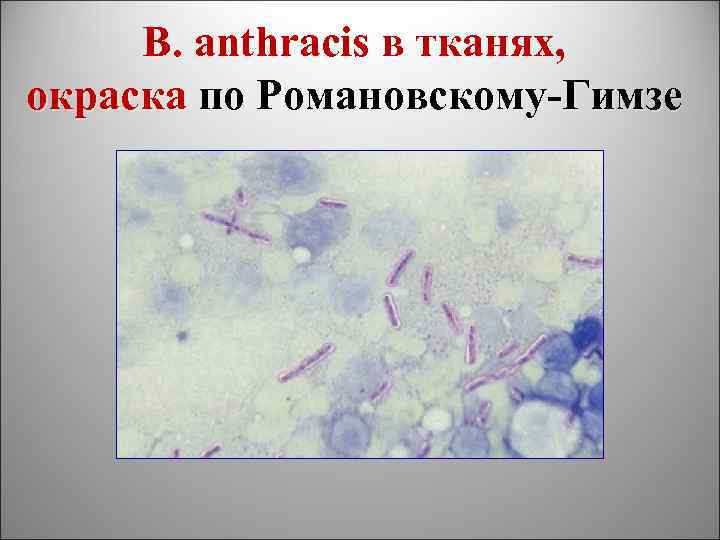 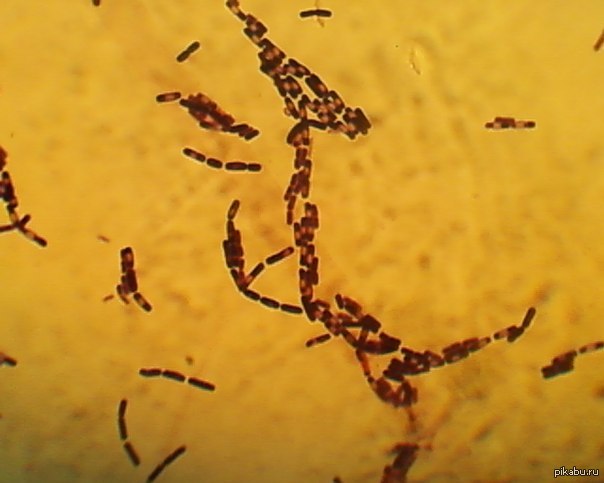 